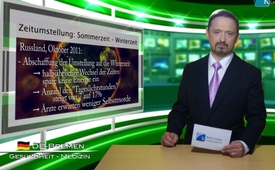 Zeitumstellung: Sommerzeit – Winterzeit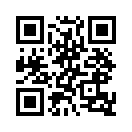 Die Chronobiologin Christina
Schmidt forscht in Basel in
den Bereichen Schlaf und innere
Uhr. Sie stellt fest, dass die
Zeitumstellung bei ...Die Chronobiologin Christina
Schmidt forscht in Basel in
den Bereichen Schlaf und innere
Uhr. Sie stellt fest, dass die
Zeitumstellung bei Menschen
und Tieren ernsthafte Störungen
hervorruft und daher nicht
unbedenklich ist.
Um den Stress für Mensch und
Tier aufzuheben, hat Russland
im Oktober 2011 die Umstellung
auf die Winterzeit wieder
abgeschafft. Der halbjährliche
Wechsel von Sommer- auf Winterzeit
spare keine Energie ein.
Vielmehr werde nun die Zahl
der „Tageslichtstunden“ von 7
auf 17 % steigen, rechnete der
Kreml aus.
Ärzte erwarten wegen der längeren
Helligkeit sogar weniger
Selbstmorde.
Auch hier stellt sich die Frage,
wem die Zeitumstellung eigentlich
nützt?von so.Quellen:Migros-Magazin Nr.12/2013: „Kühe geben weniger Milch“, S. 23  http://www.n24.de/n24/Nachrichten/Panorama/d/1388622/russland-schafft-die-zeitumstellung-ab.htmlDas könnte Sie auch interessieren:---Kla.TV – Die anderen Nachrichten ... frei – unabhängig – unzensiert ...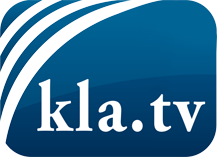 was die Medien nicht verschweigen sollten ...wenig Gehörtes vom Volk, für das Volk ...tägliche News ab 19:45 Uhr auf www.kla.tvDranbleiben lohnt sich!Kostenloses Abonnement mit wöchentlichen News per E-Mail erhalten Sie unter: www.kla.tv/aboSicherheitshinweis:Gegenstimmen werden leider immer weiter zensiert und unterdrückt. Solange wir nicht gemäß den Interessen und Ideologien der Systempresse berichten, müssen wir jederzeit damit rechnen, dass Vorwände gesucht werden, um Kla.TV zu sperren oder zu schaden.Vernetzen Sie sich darum heute noch internetunabhängig!
Klicken Sie hier: www.kla.tv/vernetzungLizenz:    Creative Commons-Lizenz mit Namensnennung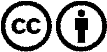 Verbreitung und Wiederaufbereitung ist mit Namensnennung erwünscht! Das Material darf jedoch nicht aus dem Kontext gerissen präsentiert werden. Mit öffentlichen Geldern (GEZ, Serafe, GIS, ...) finanzierte Institutionen ist die Verwendung ohne Rückfrage untersagt. Verstöße können strafrechtlich verfolgt werden.